【 父母拒絕墮胎，醫生為嚴重脊柱裂的胎兒施行不可思議的手術 】一對居於賓夕法尼亞的夫婦Michelle 及 Ben，原已育有兩子，祈禱希望可得一個女兒。在願望成真之際，產檢時卻發現胎兒患上脊柱裂。 為胎兒來說，脊柱裂算得上是最嚴重的疾病，是一種神經管發育缺陷，甚至會危及胎兒的性命。 基於信仰的關係，夫婦倆拒絕墮胎。全家人密切為胎兒祈禱，祈求一個奇蹟。 在胎兒25周時，醫生把Michelle的子宮移離身體，以便為胎兒進行手術，隨後馬上把子宮放回Michelle 體內，女兒Caroline在6周後出生，出生時2磅9安士，母女平安。在Caroline出生前的1周，他們的房屋發生火災，把一切都燒毀了，連為Caroline準備好的一切都化成灰燼。但他們仍然樂觀面對。Caroline現時腦部發展正常，其他的一切功能都是正常發展中! 父親Ben指出Caroline與其他小孩並沒分別，她是他們的奇蹟。他們一家四口繼續祈禱求健康及喜樂，因著發生在Caroline身上的奇蹟，他們把女兒的中間名字定為: 信德 Faith#保護胎兒  #不墮胎 #脊柱裂https://www.facebook.com/prolife.dpcmf/posts/1804784582929015 Incredible Surgery in the Womb Corrects Baby’s Spina Bifida After Her Parents Reject Abortion FEB 21, 2018  http://www.lifenews.com/2018/02/21/incredible-surgery-in-the-womb-corrects-babys-spina-bifida-after-her-parents-reject-abortion/Hope for children with spina bifida is growing as doctors develop new techniques to correct the defect in utero.Pennsylvania infant Caroline Faith Blaire is excelling after she underwent surgery in the womb last year, WFMJ News reports.Caroline’s parents, Michelle and Ben Blaire, of Hermitage, said they prayed for a miracle for their daughter, and they got one.During her pregnancy, Michelle Blaire said doctors diagnosed her unborn daughter with spina bifida myelomeningocele, the most severe form of the defect. Despite the dire diagnosis, “abortion was never an option for us,” she said.The family put their hope in their faith and prayed for a miracle. And at 25 weeks of pregnancy, doctors at Cincinnati Children’s Hospital Medical Center were an answer to those prayers.According to the report, the surgical team removed Michelle’s uterus and cut it open to operate on Caroline’s spine. They closed up a hole in her back to prevent the amniotic fluid from further damaging her spine.Six weeks later, Caroline was born weighing 2 pounds, 9 ounces, the report states.Here’s more from the report:She is now progressing right on track.“She has not needed a shunt because her brain has stabilized she is developmentally right on track. She can move around, her bladder functions,” said Michelle.“She is just like any other little girl, but she is our miracle,” said Ben.SUPPORT PRO-LIFE NEWS! Please help LifeNews.com with a donation to share the pro-life message in 2018Doctors have been performing in-utero surgery for spina bifida and other ailments for years in the United States. In 2003, the National Institute of Health’s Management of Myelomeningocele Study (MOMS) found that closing the spinal defect in utero reduces the need for shunts after birth and boosts the child’s chances of walking independently.Last year, the New York Times highlighted an experimental new surgery for unborn babies with spina bifida. Rather than remove the uterus to operate, doctors at Texas Children’s Hospital made small incisions into Lexi Royer’s uterus and used a camera and surgical tools to repair a gap in her unborn son’s spine.The New York Times reports the baby boy was born in January with a “feisty spirit,” kicking and screaming. Doctors told his parents that these were great signs for a child with spina bifida.“It was so worth it,” Lexi Royer told the newspaper. “I’d do it again in a heartbeat. That’s for sure.”She said doctors tried to pressure her to have an abortion, but she refused.In 2014, LifeNews reported British doctors performed the first in-utero surgery on an unborn baby girl with spina bifida. The surgery was a success, and by December 2016, 14-month-old Frankie was overcoming her disability and learning to walk, The Express reports.Currently, at least 13 hospitals in the U.S. perform the fetal surgery on unborn babies with spina bifida.Researchers estimate that 68 percent of unborn children who are diagnosed with spina bifida die from abortion. However, these new surgical procedures recognize that unborn babies are individual patients who deserve care, not death.http://www.wfmj.com/clip/14143480/hermitage-mother-undergoes-fetal-surgery-to-repair-daughters-spina-bifidaHermitage mother undergoes fetal surgery to repair daughter's spina bifidaHermitage mother undergoes fetal surgery to repair daughter's spina bifidahttp://www.wfmj.com/story/37552690/hermitage-mother-undergoes-fetal-surgery-to-repair-daughters-spina-bifida Feb 21, 2018 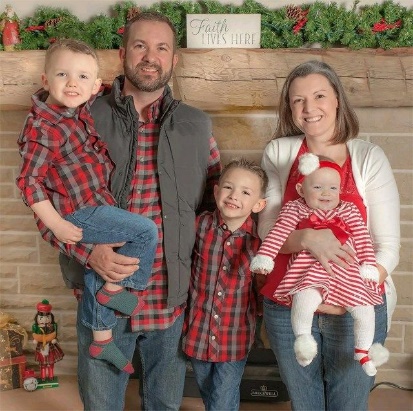 HERMITAGE, Pa. -The Blaire family of Hermitage said they are lucky to have their nine-month-old daughter, Caroline.It was a journey bringing her into the world."While I was pregnant, she was diagnosed with spina bifida myelomeningocele," said Michelle Blaire.Spina bifida myelomeningocele is the most severe form of the birth defect that happens when the spinal cord doesn't properly form.  It can be life-threatening and cause paralyzation.Michelle and her husband Ben took action and prayed."Abortion was never an option for us," said Michelle.They decided to go with an operation done while the baby is still in the womb.Cincinnati Children's Hospital Medical Center accepted Michelle as a patient.At 25 weeks pregnant, Michelle had her uterus removed, operated on and put back inside of her for six more weeks."After the surgery, I had to remain in Cincinnati for six weeks while my husband and two kids were still in Hermitage," said Michelle."I just wanted to be here for my family and for Michelle with all that she was going through," said Ben.Just seven days before Michelle gave birth, their Hermitage home caught fire."We lost everything and all of our things for the baby," said Michelle.Everyone made it out of the home.Born at just two pounds, nine ounces, Caroline entered the world in May.She is now progressing right on track."She has not needed a shunt because her brain has stabilized she is developmentally right on track. She can move around, her bladder functions," said Michelle."She is just like any other little girl, but she is our miracle," said Ben.Now, the family of four continues to pray for health and happiness."After what we went through and how much we prayed, we decided to make her middle name Faith," said Michelle.